Виолета и Ванеса се срещнаха с един от най- добрите математици в света  Виолета  Маджарова и  Ванеса Славчева, възпитанички на  казанлъшката  Природо- математическа гимназия „Никола Обрешков“  бяха сред малцината избрани участнички в специалния математически семинар на  най- добрия математик в  САЩ  д-р Марк Сол,  който бе специален гост на  математическия фестивал на името на Джулия Робинсън, домакинстван от Института за математически изследавния ИМИ – на БАН, секция “Образование по математика и информатика“ и Съюзът на математиците в България.  Форумът се проведе в София от  24 до 27 май. Ученичките от казанлъшката математическа  получиха поканата за учистие в престижния форум,  след като  впечатлиха със своите математически есета  гостите на  гостувалата през април в Казанлък европейска изложба, посветена на жените в математиката. Поканата им да участват като посланички в математическия фестивал дойде лично от доц. Жени Сендова, една от организаторките на фестивала „ Джулия Робинсън“ и преподавател в лятната Международна школа за ученици с изявени способности в математиката и природните науки .Силно впечатлен е останал д-р Марк Сол от интелигентността и комуникативните способности на Ванеса и Виолета и е изразил възхищението си от българската младеж, в тяхно лице. Това пише в специален благодарствен мейл до директора на ПМГ „Никола Обрешков“ в Казанлък Красимир Дамянов, доц. Сендова.  На проведения семинар, младите математически надежди от Казанлък  участваха в дискусиите около задачи, представени на семинара от д-р Сол. Те са изразиха  увереност, че такъв фестивал би представлявал интерес за българските ученици.Американският математик и деец на образованието д-р Марк Сол е  изпълнителен директор на математическия фестивал "Джулия Робинсън". Д-р Сол има дългогодишен интерес към българската школа за работа с учители и ученици по математика в изследователски стил. На лекция по време  на Националния колоквиум по математика в ИМИ той запозна участващите учени, учители и ученици от различни градове в страната с идеята на „Джулия Робинсън” математическите идеи да стигнат до по-широк кръг ученици. Марк Сол изтъкна, че структурата на математиката е една и съща, независимо дали обектът е събиране на естествени числа или решаване на диференциални уравнения. Той илюстрира това с няколко групи задачи от фестивала и с помощта на участниците демонстрира как дори най-прости проблеми могат да доведат до поставянето на нови, водещи до по-дълбоки изследвания математически проблеми.В специално съобщение  на БАН за визитата на д-р Марк Сол в София и неговата лекция пред математическите надежди на България се казва, че той е споделил с българските си колеги следното: „Хората приемат за даденост, че всеки може да се научи да чете, да плува, да плете (ако иска). Защо това не важи за математиката? – Отчасти това е наша грешка, на хората, които се занимават с образованието по математика. Не сме посветили достатъчно време и усилия да покажем на учениците (а и на широката публика) какво могат и колко забавно може да е то... Всъщност се концентрираме върху това, което не могат, и колко това е жалко... Трябва да променим нещата, да отворим по-широко вратите за разбиране, постижения и радост от математиката“.След доклада участниците във форума са обсъдили възможности за включването на нови теми и приложения в учебното съдържание на математиката, която днес се преподава в българските училища. Д-р Сол е изяви готовността си да подготви проект за съвместни дейности с български колеги за превръщане на математиката в обичана образователна област.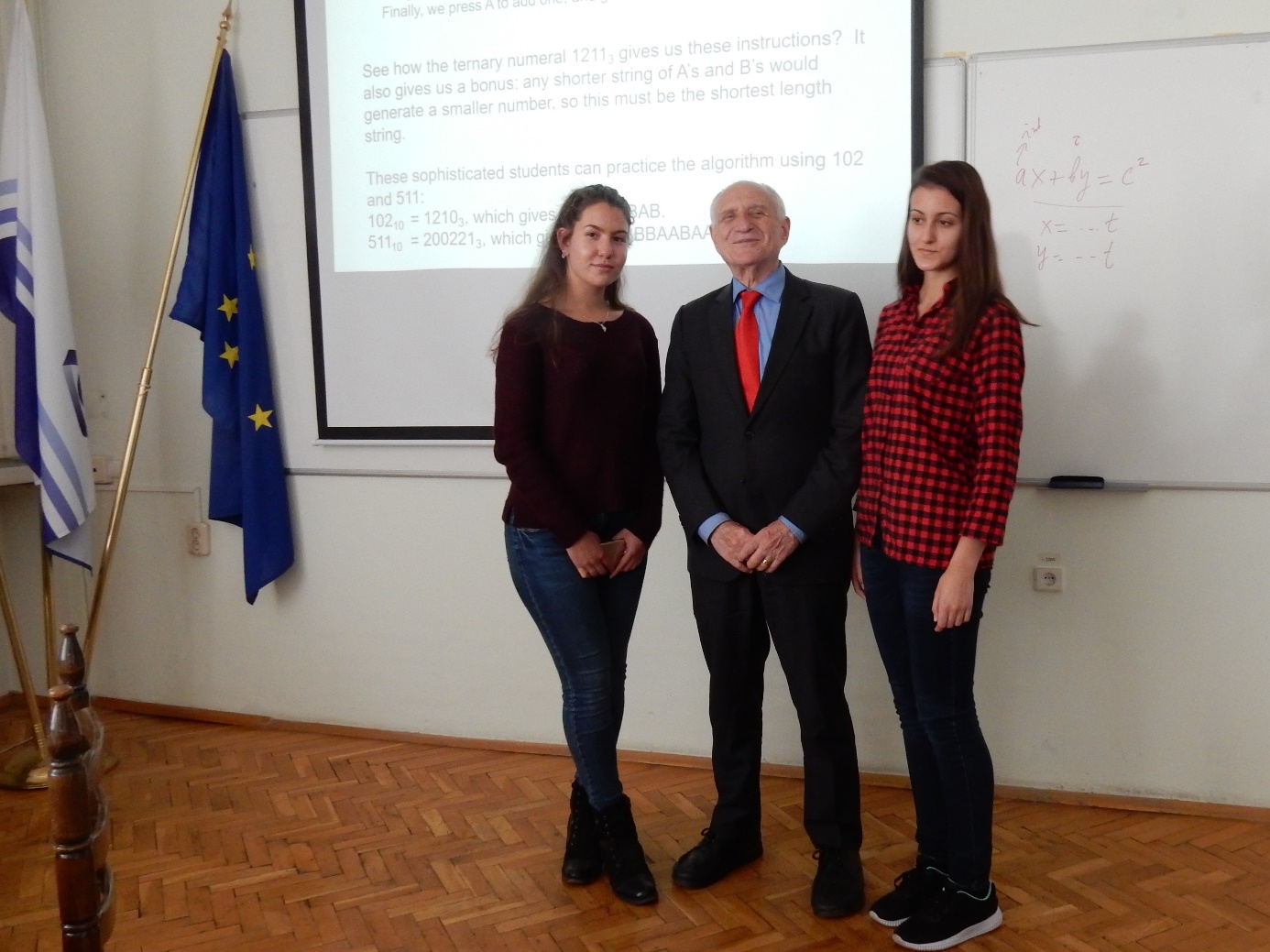 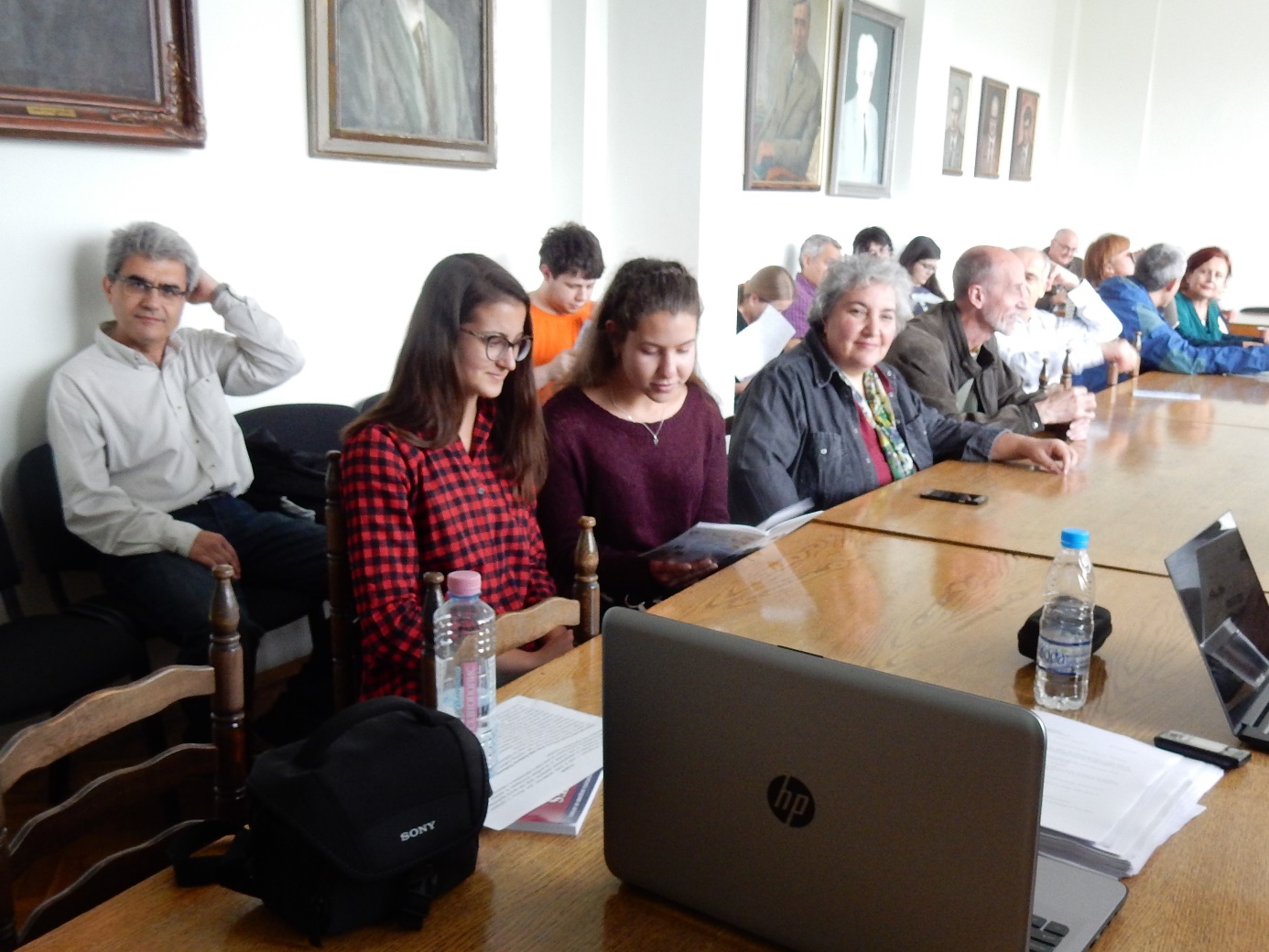 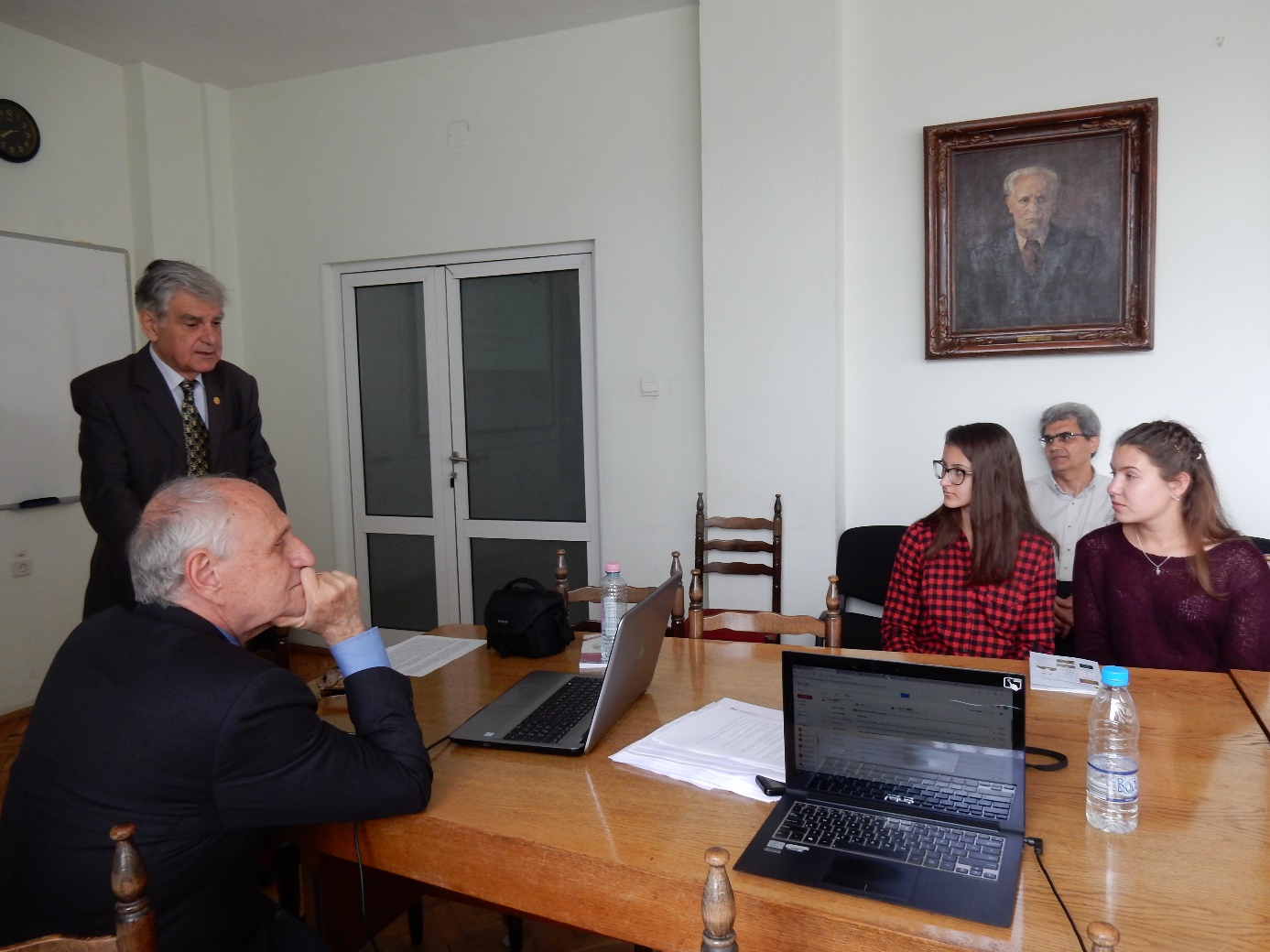 